附件2取水许可证号牌尺寸为：30×，打孔边距为，孔径为地下水取水许可证号牌图样（注：右上角罗马数字为取水层次）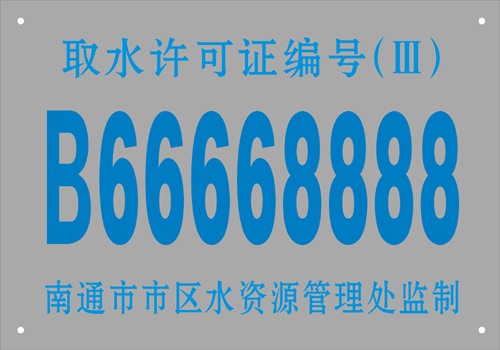 二、地表水取水许可证号牌图样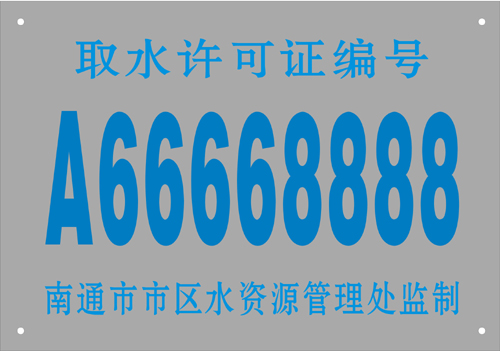 